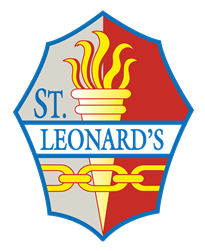 St. Leonard’s Primary SchoolEYFS MANAGER/CLASS TEACHERPERSON SPECIFICATIONFACTORESSENTIALDESIRABLEMEASURED BYQualification and SkillsQualification and SkillsQualification and SkillsQualification and SkillsQualified Teacher StatusxAGraduatexACompetent ICT User – IWBxA/IExperience and KnowledgeExperience and KnowledgeExperience and KnowledgeExperience and KnowledgeAt least three years’ experience of teaching ReceptionxAExperience of teaching NurseryxAExperienced in the successful leadership of EYFSxA/IClear understanding of Development Matters to promote standards and progressxA/I/OKnowledge of strategies to support learning, progress and standards across EYFSxA/I/OKnowledge of differentiation techniques to promote the learning of all childrenxA/I/OProven knowledge and experience of using robust marking and assessment techniques to improve standards and raise attainmentxA/I/OProven knowledge and experience of successful behaviour management strategiesxA/I/OExperienced and knowledgeable in leading a subjectxA/IExperienced and knowledgeable in leading MusicxA/IExperience of teaching and managing SEND, Pupil Premium and vulnerable childrenxA/I/OExperience of writing, delivering and reviewing Learning Support PlansxA/ISound knowledge of safeguarding legislation and policyxA/IProfessional Skills and AbilitiesProfessional Skills and AbilitiesProfessional Skills and AbilitiesProfessional Skills and AbilitiesAbility to plan and deliver outstanding lessons to meet the needs of all learners across all areas of their developmentxA/I/OAbility to maintain high standards of behaviour and excellent discipline using positive strategiesxA/I/OAbility to promote a thirst for learning in all pupilsxA/I/OAbility to motivate and inspire others including the effective development and deployment of teaching assistants in classxA/I/OAbility to follow and adhere to rigorous planning and marking criteria, ensuring all pupils can access learningxA/I/OBe able to enter, analyse and understand class data against National data and provide evaluation to Headteacher on at least a termly basisxA/IDemonstrate creative and innovative approach to learning and developmentxA/I/OWillingness to undertake further professional developmentxA/IClear written and oral communication skills using Plain EnglishxA/I/OAbility to interpret and analyseattainment data to identify learning          needs and set targetsxA/IAbility to keep pupils safe, including child protection and forming and maintaining appropriate relationshipsxA/I/OAbility to create and maintain a safe, happy, stimulating and well-organised classroom and phasexA/I/OAbility to undertake high qualityobservations of young children’s learning and development to inform planningxA/I/OLeading and Managing StaffLeading and Managing StaffLeading and Managing StaffLeading and Managing StaffWillingness to support the Headteacher in developing positive working relationships with and between all pupils and staff in the EYFSxA/IAbility to support the appraisal process as required and use the process to develop personal and professional effectivenessxA/IProven ability to provide support to NQT’s, supply teachers, teachers, Nursery Nurses and support assistant in the EYFSxA/IBe able to inform Headteacher and governors about polices, plans and priorities for the EYFSxA/IAbility to recognise high quality EYFS practice and to model this for othersxA/IAbility to lead other adults as well as work collaboratively as part of a teamxA/IAbility to train, support and challenge others when necessaryxA/IPersonal Skills and QualitiesPersonal Skills and QualitiesPersonal Skills and QualitiesPersonal Skills and QualitiesPassionate about education and committed to raising achievement of all pupilsxA/ISet high expectations for self and pupilsxA/I/OWell organised approach to planning and markingxA/I/OAbility to work on own initiative and as part of a team making positive contributions to school and pupil successxA/IAbility to manage busy workload and meet deadlinesxA/IKnowing when to seek advice and supportxA/ISupport the ethos and values of the schoolxA/IHave a flexible approach to meet the needs of the school and pupilsxA/IKeyKeyAApplicationIInterviewOObservation in own school